Зимний Эклектик (20.12.2017-14.04.2018)Заявка Формат: 18 лунок, эклектикМужчины играют с белых ти, женщины с красных тиМаксимальный гандикап: мужчины – 28, женщины – 36..В случае превышения значения гандикапа при подсчете результатов будет учитываться указанный выше. 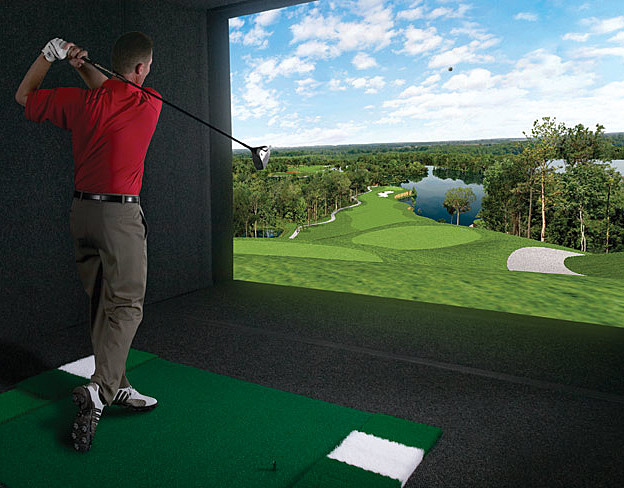 Примечания:Стоимость участия в серии эклектик: 3000 руб. (включает 2 раунда по 18 лунок и финальную игру, дополнительные раунды оплачиваются по тарифу симулятора за время)Для посещения гольф-симулятора необходима предварительная запись по телефону или e-mail Финальная игра в формате Стейблфорд с учетом hcp состоится 14 апреля 2018 года.golf@zavidovo-golf.ruТ: +7 495 58 79 00; +7 48242 49 8 38ФИОТелефонE-mailДата заявкиЗначение точного гандикапаПодпись